 Yadkin-Pee Dee Water Management Group  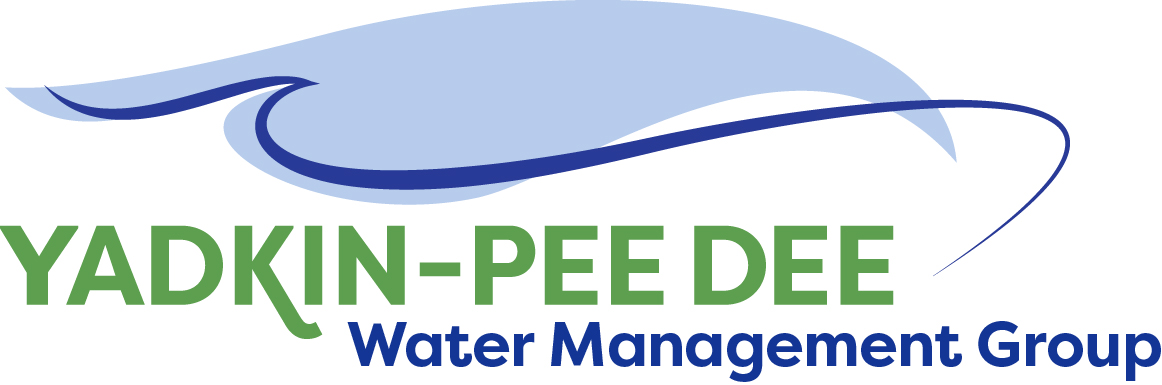                   AGENDAYadkin-Pee Dee Water Management Group Meeting12PM to 2:30PM, October 25, 2018Salisbury – Rowan Utilities1 Water Street, Salisbury, NCWelcome and Review of Agenda			       	Bill Brewer, ChairLunch will be providedApprove minutes from August 2018 meetingAdministrative Items					        	Warren MillerNew YPDWMG member					Duke Energy Water Resource Fund grantYPDWMG financial updateYadkin-Pee Dee Water Supply Master Plan			Jonathan Williams/AllIdentify regional workshop locations, dates, stakeholders Discussion of next steps       	Lessons Learned from Catawba-Wateree Water    		Barry GulletManagement GroupInteractive Discussion	Group Member and Other Updates			        	Bill Brewer/ AllOctober 10th presentation to Centralina COGRoundtable updates from individual members Discussion of Next Meeting Agenda		                     	All